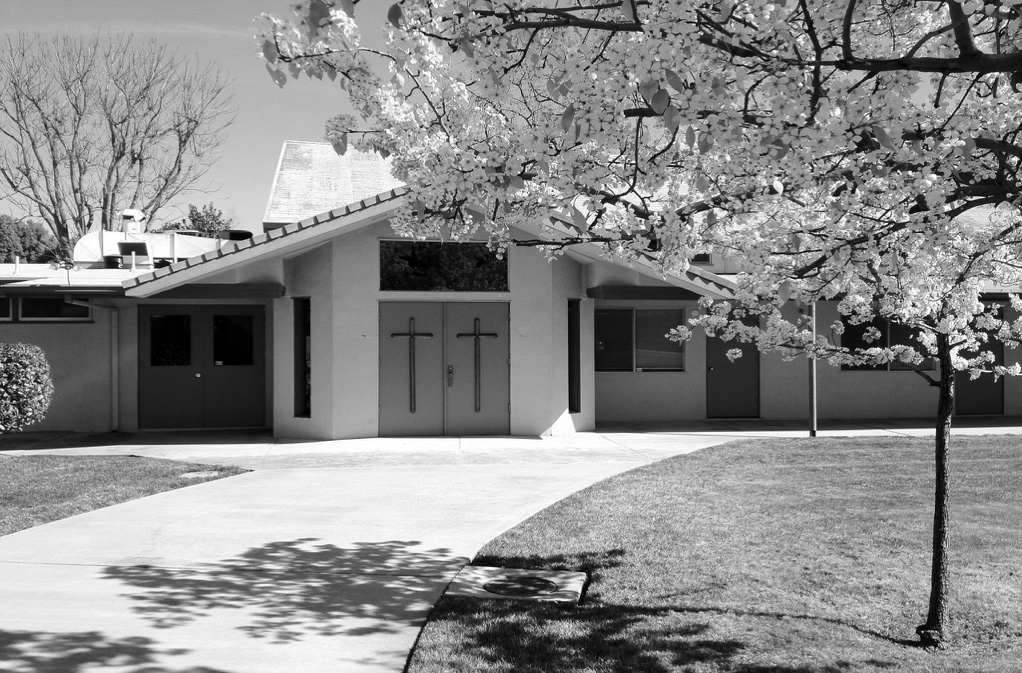 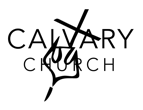 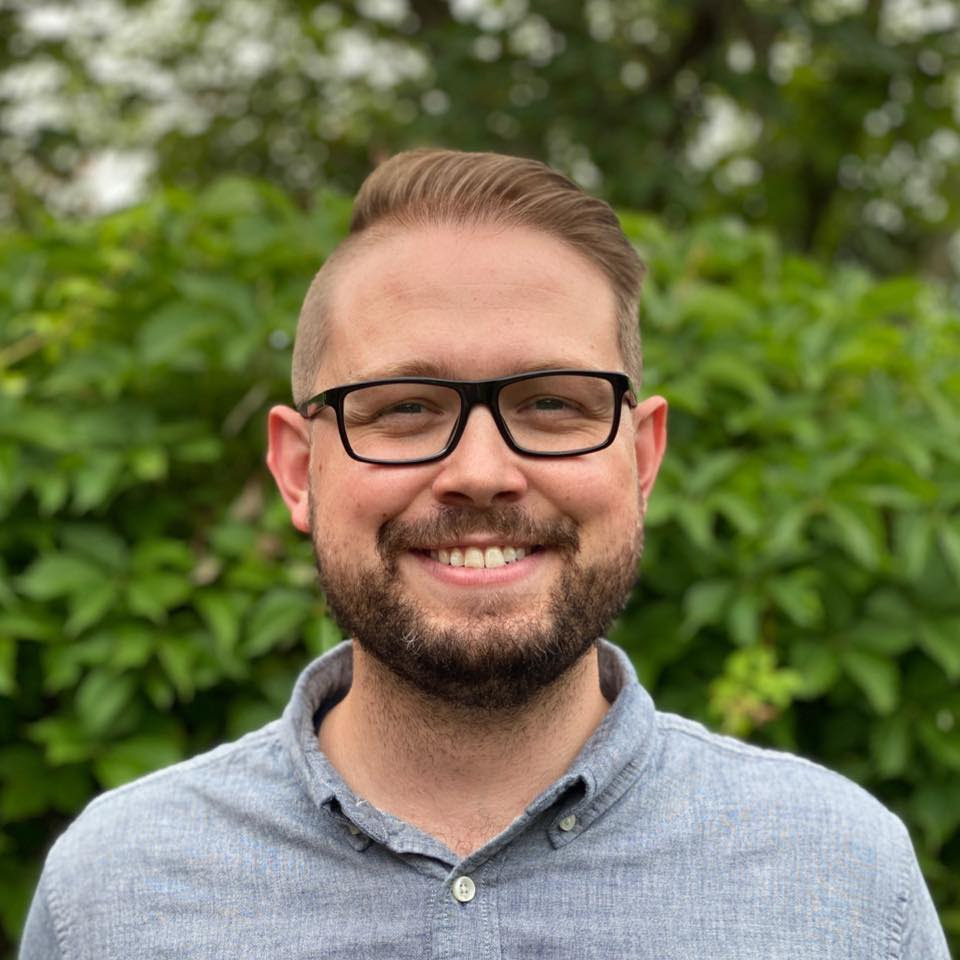 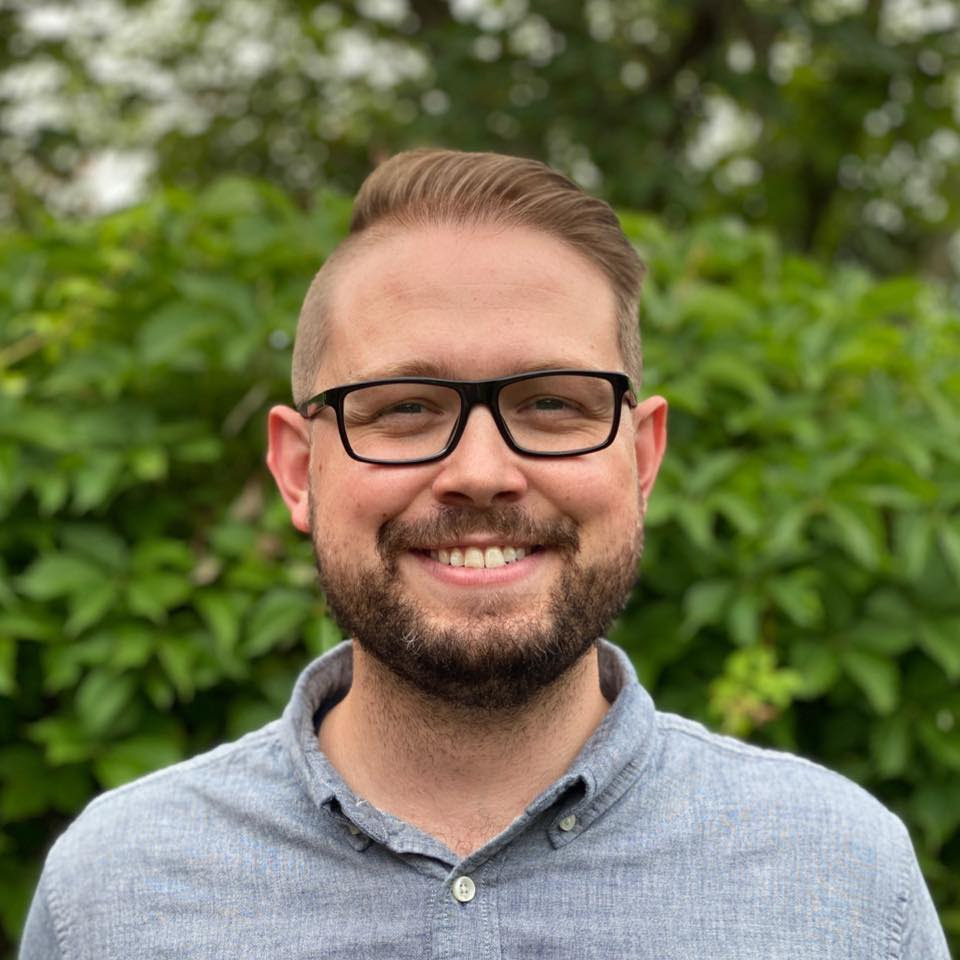 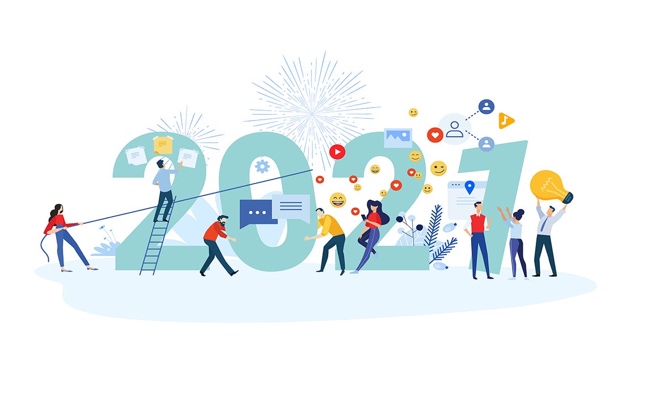 GO TO: www.calvarystockton.church/give to set up giving online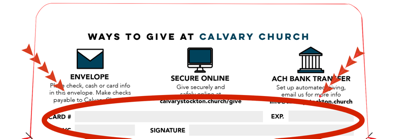 You can now make your regular tithes and offerings through credit/debit card, either online through our website or by filling out an offering envelope! To get started with card giving today, simply fill out an offering envelope with your card details and return it to the church office, or go to www.calvarystockton.church/give to set up your gift straight away. We encourage you to give online so you can automate your tithe or offering by having  it automatically be taken from your card. You can select weekly, bi-weekly or monthly giving in any amount and on any day of the month. It’s a safe, convenient and secure way to make sure you stay up to date on your giving and honor God with your finances. Plus, through setting up a giving account online, you get immediate access to your giving history and tax-deductible receipts. 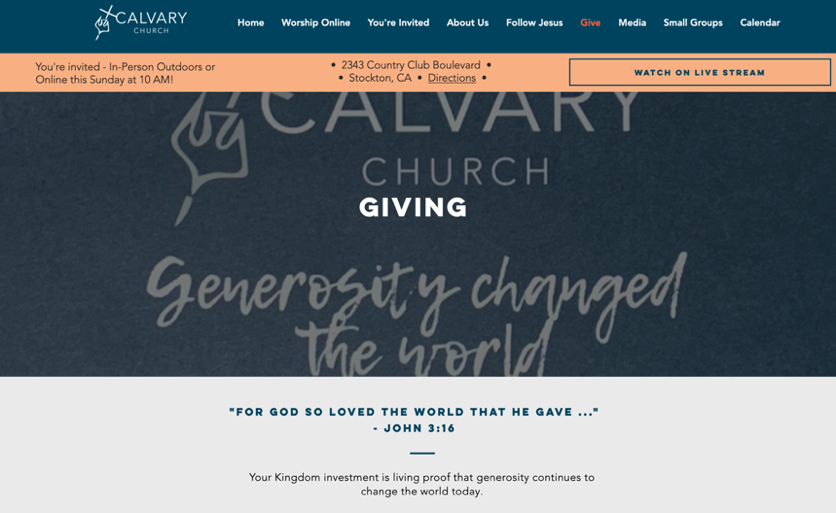 FAQIs there a processing fee for my gift?Yes. We partnered with an industry-leading card processing company that offers the lowest processing rate in the industry for churches. However, to ensure your full amount goes to The church you can offset the card processing charge. For online giving, just click the box labelled “Increase my donation to $_______ to cover the transaction fee.” If you’re giving by card through envelope, simply increase your gift by 3% (Example - $100, increase gift to $103; $50, increase gift to $51.50). 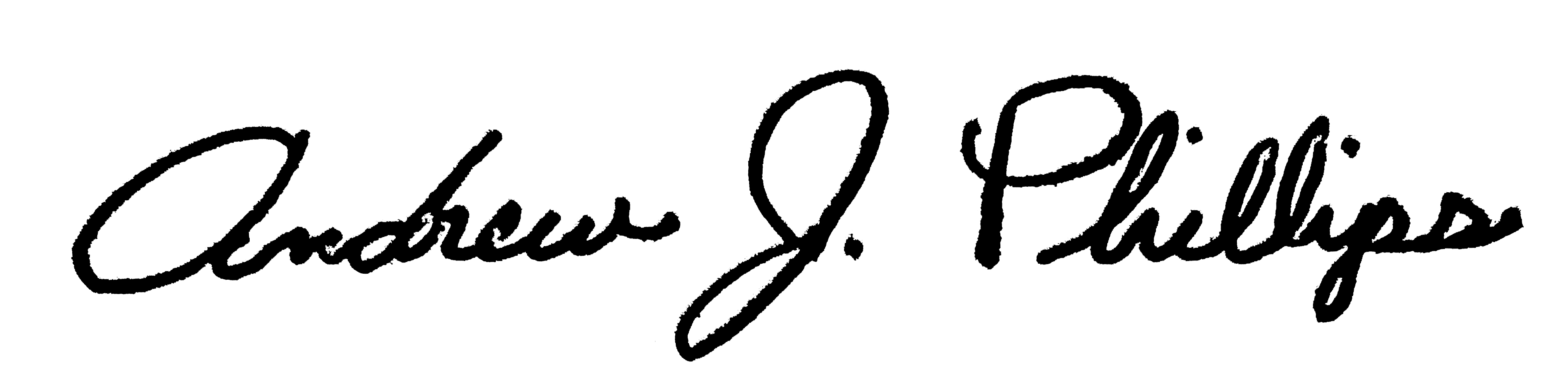 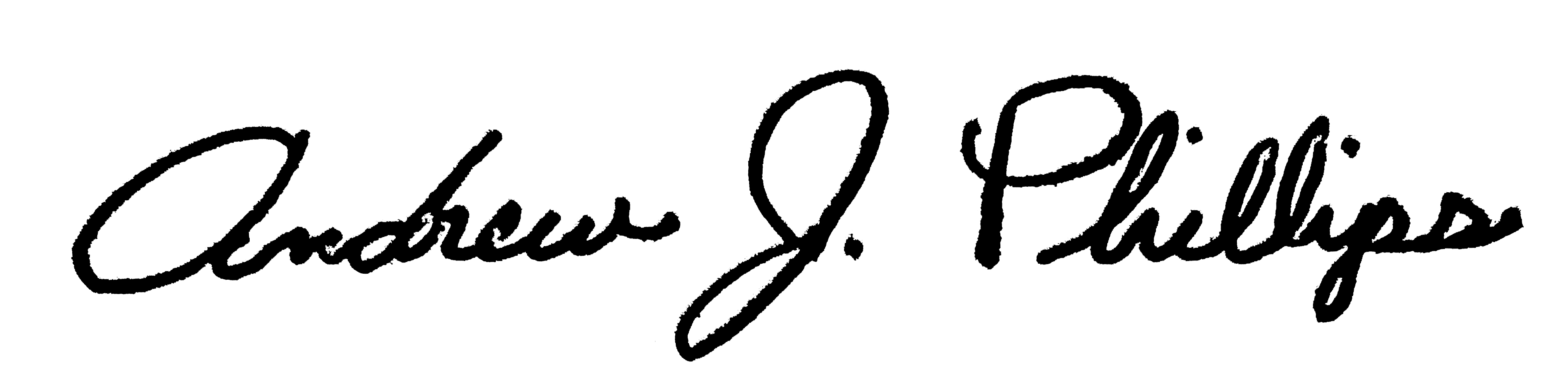 